Итоговая работа по окружающему миру за 3 класс2 вариантЗадание 1. Распредели перечисленные организмы по царствам, вписав их названия в нужные клетки таблицы. Подосиновик, незабудка, барсук, ворона, волнушка, ель, шиповник, мухомор, щука.Задание 2. Впиши в схему пропущенные названия царств живой природы.Задание 3. Составь цепь питания из трех звеньев.Задание 4. В левом столбике перечислены отрицательное воздействие человека на природу. В правом столбике – меры по охране природы. Соедини стрелками какими действиями можно исправить отрицательное влияние человека на природу.Задание 5. Заполни пропуск в тексте.На Земле их насчитывается до 4 тысяч. В одной только России их проживает более 180.У каждого свой язык, свои национальные костюмы, свои сказки, песни, танцы. К одному из этих ________________________ принадлежишь и ты. Задание 6. Отметь верное высказывание.Человек - часть природы, но не член общества.Человек – член общества, а не часть природы.Человек – часть природы и член общества.Задание 7. Найдите в списке тела и вещества. Выпиши номера. Подушка. 2. Крахмал. 3. Манго. 4. Углекислый газ. 5. Вилка. 6. Кастрюля. 7, Каменный уголь. 8. Кислород. 9. Клен. 10. Йод. Тела: __________________________________Вещества: _____________________________Задание 8. Из каких органов состоит дыхательная  система. Перечисли.____________________________________________________________________________________________________________________________________________________________________________________________________________________________________________________Задание 9. Отметь правила безопасности пешехода.Ходить только по тротуарам, пешеходным дорожкам, велопешеходным дорожкам или в пределах пешеходных зон.Переходить дорогу только на зеленый сигнал светофора, убедившись, что все машины остановились.Когда ждёшь автобус, стоять на самом краю остановки.Переходить дорогу по пешеходным переходам, в том числе по подземным и надземным.           Задание10. Отметь правильные действия при пожаре в квартире или доме.Вызвать пожарныхОставаться на месте до приезда пожарныхПокинуть помещениеБыстро спуститься из дома на лифте.            Задание 11. Найдите в списке товары и услуги. Выпиши номера. 1.Стиральная машина. 2. Перчатки. 3.Прием у ветеринара. 4. Молоток. 5. Ремонт автомобиля. 6.  Получение вещей в химчистке. Товары: ______________________Услуга:________________________            Задание 12. Напиши названия отраслей промышленности,     производящих эти товары.Телевизор:________________________________________________Жидкое мыло:_________________________________________Торт:___________________________________________________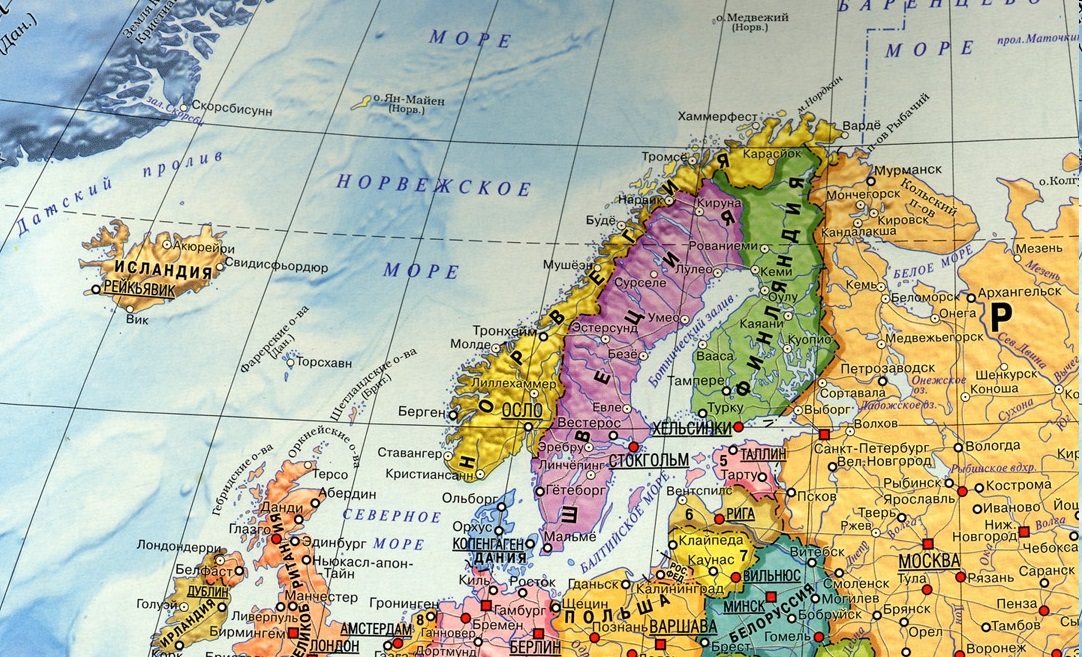    Задание 13. Все ли правильно рассказано о Финляндии. Пользуясь картой проверь. Обведи        номер верного ответа. Финляндия расположена на севере Европы. Это близкий сосед России. Так же Финляндия граничит со Швецией и Норвегией. Столица Финляндии – Город Хельсинки. Побережье Финляндии омывают воды Балтийского моря. Нет, столица Финляндии – город Турко.Нет, Финляндия не граничит с Норвегией.Да, все верно.ГрибыРастенияЖивотныеЦарстваБактерииДым из труб мусоросжигательного завода загрязняет воздухПосадка новых деревьевВода из сточной трубы фабрики отравляет воду в рекеПереработка отходов и их повторное использованиеВырубка леса для строительства жилого района губит растения и животныхУстройство очистных сооружений